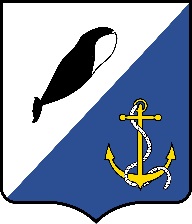 Российская Федерация Чукотский автономный округСОВЕТ ДЕПУТАТОВ ПРОВИДЕНСКОГОГОРОДСКОГО ОКРУГА РЕШЕНИЕ( сессия 7 созыва)В соответствии c постановлением Правительства Российской Федерации от 12 ноября 2016 года № 1156 «Об обращении с твердыми коммунальными отходами и внесением изменений в постановление Правительства Российской Федерации от 25 августа 2008 года № 641», руководствуясь Федеральным законом от 06 октября 2003 г. № 131-ФЗ «Об общих принципах организации местного самоуправления в Российской Федерации», Уставом Провиденского городского округа, Совет депутатов Провиденского городского округаРЕШИЛ:1. Внести в решение Совета депутатов Провиденского городского округа от 14 мая 2019 г. № 189 «Об утверждении Правил благоустройства и санитарного содержания территории Провиденского городского округа» следующие изменения:1.1 Подпункт 31 пункта 1.2  Раздела 1, Правил благоустройства и санитарного содержания территории Провиденского городского округа изложить в следующей редакции: «31) контейнерная площадка -  место (площадка) накопления твердых коммунальных отходов, обустроенное в соответствии с требованиями законодательства Российской Федерации в области охраны окружающей среды и законодательства Российской Федерации в области обеспечения санитарно-эпидемиологического благополучия населения и предназначенное для размещения контейнеров и бункеров»;1.2. подпункт 4.1.3 пункта 4.1 Раздела 4 дополнить абзацем следующего содержания: «Накопление осветительных устройств, электрических ламп, отработанных ртутьсодержащих ламп производиться в соответствии с Правилами обращения с отходами производства и потребления в части осветительных устройств, электрических ламп, ненадлежащие сбор, накопление, использование, обезвреживание, транспортирование и размещение которых может повлечь причинение вреда жизни, здоровью граждан, вреда животным, растениям и окружающей среде на территории Провиденского городского округа.».2. Настоящее решение обнародовать на официальном сайте Провиденского городского округа.	3. Настоящее решение вступает в силу со дня обнародования.Председатель Совета депутатов Провиденского городского округа 					 С.А. ШестопаловГлава Провиденского городского округа							 Е.В. Подлесныйот  апреля 2023 г.№ пгт. ПровиденияО внесении изменений в решение Совета депутатов Провиденского городского округа от 14 мая 2019 г. № 189 «Об утверждении Правил благоустройства и санитарного содержания территории Провиденского городского округа» 